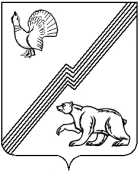 Ханты – Мансийский автономный округ – Югра (Тюменская область) Муниципальное образование – городской округ город Югорск Администрация города УПРАВЛЕНИЕ СОЦИАЛЬНОЙ ПОЛИТИКИ АДМИНИСТРАЦИИ ГОРОДА ЮГОРСКА ________________________________________________________________________________Приказ «_28_» _января_ 2014 г.                                                                                                       № _12_г. ЮгорскОб утверждении плана – графика за организацией контроля по выполнению муниципального задания на оказание муниципальных услуг (работ)В целях соблюдения требований, установленных муниципальным заданием, установлением соответствия целевого использования субсидий, контроля за соответствием объема и качества оказываемых муниципальных услуг (работ),Приказываю:Утвердить План - график организации и осуществления проверок за выполнением муниципального задания на выполнение муниципальных услуг (работ) на 2014 год в отношении муниципальных учреждений физической культуры, спорта, работы с детьми и молодежью (приложение 1):- муниципальное автономное учреждение «Молодежный центр «Гелиос»;- муниципальное бюджетное учреждение «Физкультурно – спортивный комплекс «Юность»;- муниципальное бюджетное образовательное учреждение дополнительного образования детей специализированную детско – юношескую спортивную школу олимпийского резерва «Смена».2. Утвердить состав комиссии, ответственной за организацию и проведение плановых и оперативных проверок за выполнением муниципального задания подведомственными  учреждениями (приложение 2).Контроль за выполнением приказа оставляю за собой.Начальник Управления                                                                                               В.М. Бурматов                                                                               Приложение 1к приказу УСП от 28.01.2014 № 12План - график осуществления проверок за выполнением муниципального задания на выполнение муниципальных услуг (работ) на 2014 год Приложение 2 к приказу УСП от 28.01.2014 № 12Состав комиссии, ответственной за организацию и проведение плановых и оперативных проверок за выполнением муниципального задания в 2014 годуЗаместитель начальника Управления социальной политики администрации города Югорска по работе с детьми и молодежью -  Занина Ирина Михайловна;Заместитель начальника Управления социальной политики администрации города Югорска по физической культуре и спорту – Дубровский Геннадий Петрович;Начальник отдела по социально – экономическим программам Управления социальной политики администрации города Югорска – Самсоненко Оксана Валерьевна.№Форма контроляДата проведенияПримечаниемуниципальное автономное учреждение «Молодежный центр «Гелиос»муниципальное автономное учреждение «Молодежный центр «Гелиос»муниципальное автономное учреждение «Молодежный центр «Гелиос»муниципальное автономное учреждение «Молодежный центр «Гелиос»1Анализ предоставленных учреждением письменных отчетов о качественном и количественном выполнении муниципального заданияЕжеквартально2Плановые проверки качества предоставляемой услугиАвгуст 20143Проведение опросов (анкетирования) населения по качеству предоставляемых услугИюль, декабрь 20144Анализ обращений граждан в Управление по физической культуре, спорту, работе с детьми и молодежью администрации города Югорска, проведение служебных расследований по указанным обращениям.При наличии обращениймуниципальное бюджетное учреждение «Физкультурно – спортивный комплекс «Юность»муниципальное бюджетное учреждение «Физкультурно – спортивный комплекс «Юность»муниципальное бюджетное учреждение «Физкультурно – спортивный комплекс «Юность»муниципальное бюджетное учреждение «Физкультурно – спортивный комплекс «Юность»1Анализ предоставленных учреждением письменных отчетов о качественном и количественном выполнении муниципального заданияЕжеквартально2Выездные проверки, проводимых мероприятий По мере необходимости3Плановые проверки качества предоставляемой услугиСентябрь 20144Проведение опросов (анкетирования) населения по качеству предоставляемых услугИюль, декабрь 20145Анализ обращений граждан в Управление по физической культуре, спорту, работе с детьми и молодежью администрации города Югорска, проведение служебных расследований по указанным обращениям.При наличии обращениймуниципальное бюджетное образовательное учреждение дополнительного образования детей специализированную детско – юношескую спортивную школу олимпийского резерва «Смена»муниципальное бюджетное образовательное учреждение дополнительного образования детей специализированную детско – юношескую спортивную школу олимпийского резерва «Смена»муниципальное бюджетное образовательное учреждение дополнительного образования детей специализированную детско – юношескую спортивную школу олимпийского резерва «Смена»муниципальное бюджетное образовательное учреждение дополнительного образования детей специализированную детско – юношескую спортивную школу олимпийского резерва «Смена»1 Анализ предоставленных учреждением письменных отчетов о качественном и количественном выполнении муниципального заданияЕжеквартально2Выездные проверки, проводимых мероприятий По мере необходимости3Плановые проверки качества предоставляемой услугиМай 20144Проведение опросов (анкетирования) населения по качеству предоставляемых услугИюль, декабрь 20145Анализ обращений граждан в Управление по физической культуре, спорту, работе с детьми и молодежью администрации города Югорска, проведение служебных расследований по указанным обращениям.При наличии обращений